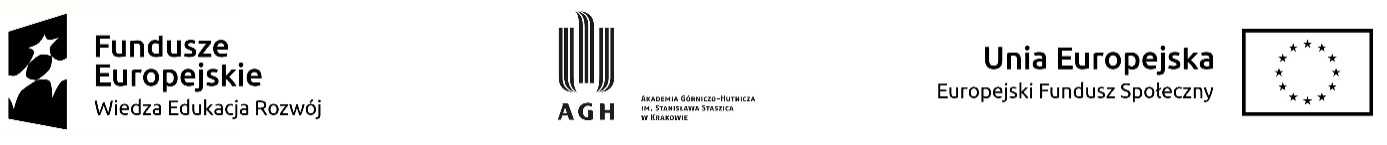 Załącznik nr 2 do Regulaminu odbywania szkoleń dla pracownikówFORMULARZ REKRUTACJI UCZESTNICTWA W SZKOLENIUDLA PRACOWNIKÓWw projekcie „Zintegrowany Program Rozwoju Akademii Górniczo-Hutniczej w Krakowie” nr POWR.03.05.00-00-Z307/17-00Dane osobowe kandydata/kiImię i nazwisko: …………………………………………………Email: …………………………………………………………………Stanowisko: …………………………………………………………Jednostka organizacyjna AGH: ……………………………………………………………….Podstawa zatrudnienia: etat / umowa cywilnoprawna nr ………………………. Data zakończenia zatrudnienia (w przypadku umów na czas określony): …………….. Wybrane Szkolenia: Prince2 FoundationAgilePM Foundation PMP Exam PreparationTOGAF 9 FoundationITIL 4 FoundationProduct OwnerDeklaruję wolę udziału w projekcie „Zintegrowany Program Rozwoju Akademii Górniczo-Hutniczej w Krakowie”, nr POWR.03.05.00-00-Z307/17-00 i w przypadku przyznania Szkolenia/szkoleń zobowiązuje się do jego/ich odbycia. …………………………. 				…………………………………………………….Data 						Czytelny podpis kandydata/kiPotwierdzam zgodność obszaru Szkolenia z pełnionymi obowiązkami: 	TAK / NIE.Podpis bezpośredniego przełożonego: ……………………………………………………………….